Thought Record for Manic Thinking StylesExamples of Manic Thinking Styles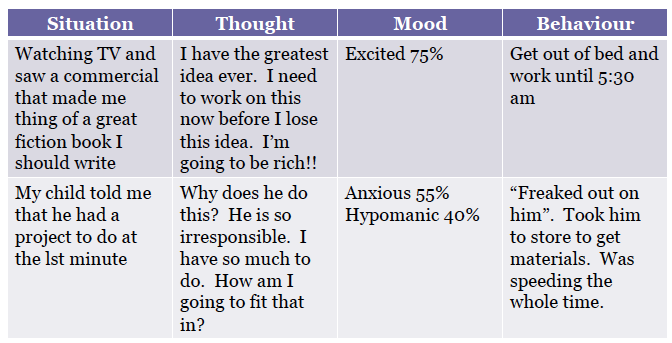 SituationMood0-100%Hot ThoughtEvidence that supports hot thoughtEvidence that does not support hot thoughtAlternative thought(Rate extent to which you believe)RevisitMood0-100%Who?What? Where?Describe mood in one word.Rate intensity.Mania-induced thinking:
Name the big idea; the impulsive decision; or the thing you fear will happen.Who?What? Where?Describe mood in one word.Rate intensity.Mania-induced thinking:
Name the big idea; the impulsive decision; or the thing you fear will happen.Plan of ActionPlan of ActionWho?What? Where?Describe mood in one word.Rate intensity.Mania-induced thinking:
Name the big idea; the impulsive decision; or the thing you fear will happen.